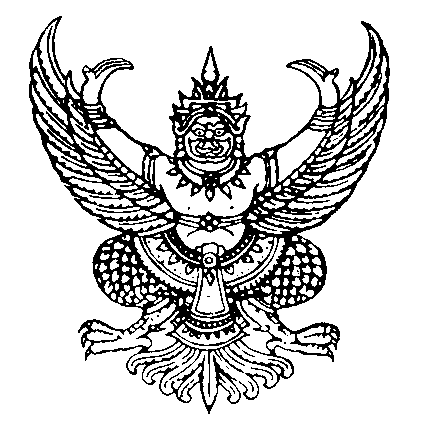 ประกาศองค์การบริหารส่วนตำบลหนองขามเรื่อง หลักเกณฑ์และเงื่อนไขการติดตั้งป้ายโฆษณาในที่สาธารณะ***************************************************************	ด้วย คณะรัฐมนตรีได้มีมติเมื่อวันที่ ๘ มกราคม ๒๕๖๒ เรื่อง มาตรการป้องกันการละเว้นการปฏิบัติหน้าที่ในการบังคับใช้กฎหมายเกี่ยวกับป้ายโฆษณาบนทางสาธารณะตามที่คณะกรรมการ ป.ป.ช. เสนอเพื่อเป็นการรักษาความสะอาดและความเป็นระเบียบเรียบร้อยของชุมชน โดยให้ความสำคัญกับเรื่องการแก้ไขปัญหาการติดตั้งป้ายโฆษณาบนทางสาธารณะที่ทำให้บ้านเมืองดูไม่สะอาดและขาดความเป็นระเบียบเรียบร้อยอีกทั้ง ยังส่งผลกระทบต่อความปลอดภัยของประชาชน	องค์การบริหารส่วนตำบลหนองขาม ในฐานะราชการส่วนท้องถิ่นมีอำนาจหน้าที่ในการรักษาความเป็นระเบียบเรียบร้อยและดูแลรักษาที่สาธารณะ ตามาตรา ๖๗ (๒) แห่งพระราชบัญญัติสภาตำบล และองค์การบริหารส่วนตำบล พ.ศ.๒๕๓๗ แก้ไขเพิ่มเติมถึง (ฉบับที่ ๖) พ.ศ.๒๕๕๒ มารตรา ๑๖ (๑๗)แห่งพระราชบัญญัติกำหนดแผนและขั้นตอนการกระจายอำนาจให้แก่องค์กรปกครองส่วนท้องถิ่น พ.ศ.๒๕5๒ มาตรา ๑0 แห่งพระราชบัญญัติรักษาความสะอาดและความเป็นระเบียบเรียบร้อยของบ้านเมือง พ.ศ.๒๕๓๕ และมาตรา ๒๑ แห่งพระราชบัญญัติควบคุมอาคาร พ.ศ.๒๕๒๒ จึงกำหนดหลักเกณฑ์และเงื่อนไขในการติดตั้งป้ายโฆษณาในที่สาธารณะในเขตพื้นที่องค์การบริหารส่วนตำบลแม่สิน ดังนี้	ข้อ 1  ห้ามมีให้ติดตั้งป้ายโฆษณาในที่สาธารณะ เว้นแต่กรณี ดังนี้		๑.๑ เป็นการติดตั้งในบริเวณหรือสถานที่ที่องค์การบริหารส่วนตำบลหนองขามอนุญาต		๑.๒ การติดตั้งป้ายบอกทางและป้ายบอกสถานที่		๑.๓ การติดตั้งป้ายเพื่องานพระราชพิธี รัฐพิธี หรือการต้อนรับยุคคลสำคัญ		๑.๔ การติดตั้งป้ายสำหรับงานจัดสร้างหรือซ่อมแซมถนน และงานสาธารณูปโภคของส่วนราชการ หน่วยงานของรัฐและรัฐวิสาหกิจ โดยให้รวมถึงการจัดสร้างหรือซ่อมที่ดำเนินการโดยผู้รับจ้างของส่วนราชการหรือหน่วยงานของรัฐ	ข้อ 2 การติดตั้งป้ายโฆษณาตาม ข้อ ๑. จะต้องเป็นไปตามหลักเกณฑ์และเงื่อนไข ดังนี้		2.๑ ต้องเป็นป้ายที่มั่นคงแข็งแรงและไม่มีลักษณะที่น่าจะก่อให้เกิดอันตราย		๒.๒ ไม่ปิดหรือบังเครื่องหมายหรือสัญญาณที่เกี่ยวข้องกับการจราจร		๒.๓ ต้องติดตั้งในที่ที่ไม่เป็นอุปสรรคแก่การจราจร		๒.๔ ผู้ได้รับอนุญาตจะต้องรับผิดชอบต่อความเสียหายใดๆ ที่เกิดขึ้น อันเนื่องมาจากป้าย หรือจากการติดตั้ง หรือจากการรื้อถอนป้ายนั้น		๒.๕ ข้อความและภาพที่ใช้ต้องไม่ขัดต่อศีลธรรมอันดีงามหรือจัดไว้ให้	ข้อ 3 การติดตั้งป้ายโฆษณาในบริเวณหรือสถานที่ที่องค์การบริหารส่วนตำบลหนองขามอนุญาตจะต้องเป็นไปตามหลักเกณฑ์ เงื่อนไข ระยะเวลา และรูปแบบ ดังนี้-  2  -		๓.๑ มิให้ติดตั้งในบริเวณดังนี้ เกาะกลางถนน ต้นไม้ รั่วและแผงเหล็กริมถนนป้ายจราจร และสัญญาณไฟจราจร ป้ายประกาศของทางราซการ รั้ว หรือกำแพง หรือผนังอาคารของทางราชการ ศาลาที่พักผู้โดยสารไม่น้อยกว่า ๗ วัน และเมื่อครบกำหนดระยะเวลาที่ได้รับอนุญาตต้องจัดเก็บป้ายโฆษณาให้เสร็จสิ้นเรียบร้อย		๓.๒ ต้องทำหนังสือเพื่อขออนุญาตต่อนายกองค์การบริหารส่วนตำบลหนองขาม ล่วงหน้าภายในเวลาไม่เกิน ๓ วัน		๓.๓ ต้องติดตั้งห่างจากพื้นไม่น้อยกว่า ๑ เมตร โดยกรณีวัสดุเป็นโครงไม้ หรือเป็นแผ่นพลาสติกแข็งต้องมีขนาดป้ายกว้างไม่เกิน ๑ เมตรและสูงไม่เกิน ๑.๒ เมตร กรณีวัสดุเป็นผ้าหรือแบบธงต้องมีขนาดป้ายไม่เกิน ๑.๖๐ เมตรและสูงไม่เกิน ๑.๒ เมตร		3.๔ วิธีการติดตั้งจะต้องไม่กระทำโดยวิธีการทากาว หรือทาแป้งเบียก หรือทา พ่นระบายสี ต้องไม่มีลักษณะแขวนเป็นราว และต้องไม่กระทำการใดๆ ที่ก่อความเสียหายต่อพื้นผิวทางเท้าหรือผนัง	ข้อ 4  การติดตั้งป้ายบอกทางและป้ายบอกสถานที่ ตามข้อ ๑.๒ ต้องได้รับอนุญาตจากนายกองค์การบริหารส่วนตำบลหนองขาม โดยนายกองค์การบริหารส่วนตำบลหนองขามอนุญาตเฉพาะป้ายบอกทาง และป้ายบอกสถานที่ของทางราชการ หน่วยงานของรัฐหรือรัฐวิสาหกิจ โรงพยาบาล สถาบันการศึกษา วัด หรือศาสนสถานอื่นเท่านั้น	ข้อ 5  การติดตั้งป้ายสำหรับงานจัดสร้างหรือซ่อมแซมถนนหรืองานสาธารณูปโภคตามข้อ ๑ 4 ให้ติดตั้งได้ตามหลักเกณฑ์และเงื่อนไขที่องค์การบริหารส่วนตำบลหนองขามได้ตกลงไว้กับส่วนราชการ หรือหน่วยงานของรัฐ หรือรัฐวิสาหกิจดังกล่าว	ข้อ ๖  หลักฐานและเอกสารการยื่นคำขออนุญาตติดตั้งป้าย ดังนี้		๖.๑ บัตรประจำตัวประชาชน		๖.๒ สำเนาทะเบียนบ้าน		๖.๓ หนังสือยินยอม (กรณีที่ไม่ใช่เจ้าของสถานที่)	ข้อ ๗  ป้ายโฆษณาที่มีขนาด ๑ ตารางเมตร หรือมีน้ำหนักรวมทั้งโครงสร้างเกินสิบกิโลกรัม ติดตั้งไว้อย่างถาวร มีลักษณะเป็นอาคาร จะต้องปฏิบัติตามกฎหมายควบคุมอาคาร	ข้อ ๘  การอนุญาตติดตั้งป่ายโฆษณาชั่วคราว และป้ายนั้นทำด้วยผ้าหรือกระดาษ ซึ่งไม่เป็นอาคารตามพระราชบัญญัติควบคุมอาคาร พ.ศ.๒๕๒6 ให้ยื่นคำขอรับอนุญาตตามพระราชบัญญัติรักษาความสะอาดและความเป็นระเบียบเรียบร้อยของบ้านเมือง พ.ศ.๒๕๓๕ โดยใช้คำร้องขออนุญาตทำการโฆษณาตาม  ร.ส.1 และยื่นที่องค์การบริหารส่วนตำบลหนองขาม โดยแจ้งรายละเอียดเพื่อประกอบการพิจารณา ดังนี้		๘.๑ ให้ยื่นคำขอรับอนุญาตก่อนกำหนดวันติดตั้งป้ายโฆษณาไม่น้อยกว่า ๕ วัน		๘.๒ ให้แจ้งวัตถุประสงค์ของการติดตั้ง สถานที่และจุดที่จะตั้งป้ายโฆษณาโดยละเอียด		8.๓ ให้แจ้งจำนวนป้ายโฆษณา ลักษณะ ขนาด และการยึดเหนี่ยวในการติดตั้งป้าย		8.๔ ให้แจ้งระยะเวลาการติดตั้งป้ายโฆษณาและการรื้อถอน หรือปลดออก		8.5. ให้แจ้งข้อความหรือภาพโฆษณาโดยละเอียด และชัดเจน		8.๖ ในกรณีที่ติดตั้งในที่ดิน หรืออาคารของเอกชน ต้องมีหนังสือยินยอมจากเจ้าของสถานที่		๘.๗ ข้อความหรือภาพที่จะโฆษณา ต้องไม่ขัดต่อกฎหมายหรือศีลธรรมอันดีงาม	ข้อ ๙  ป้ายโฆษณาที่ติดใกล้สายไฟฟ้าต้องปฏิบัติตามหลักเกณฑ์ของการไฟฟ้าส่วนภูมิภาค -  2  -	ข้อ ๑0  ผู้ที่ได้รับอนุญาตต้องเขียนเลขที่ และวันที่ของหนังสืออนุญาตขององค์การบริหารส่วนตำบลหนองขาม แสดงไว้ที่ป้ายที่ได้รับอนุญาต	ข้อ ๑๑  ในกรณีที่สมควรปฏิบัติเป็นอย่างอื่น หรือที่ไม่กำหนดไว้ในระเบียบนี้ให้เสนอนายกองค์การบริหารส่วนตำบลหนองขามสั่งการอนุญาตเป็นกรณีๆ ไป	ข้อ ๑๒  หากปรากฎว่าป้ายที่ติดตั้งในที่สาธารณะ ผู้ติดตั้งป้ายโฆษณาไม่ได้ดำเนินการขออนุญาตติดตั้ง เจ้าพนักงานท้องถิ่นมีอำนาจรื้อ ถอน ขูด ลบ หรือล้างข้อความหรือภาพนั้นเอง โดยคิดค่าใช้จ่ายจากผู้โฆษณาตามที่ได้จ่ายไปจริง	ข้อ ๑๓  ให้ผู้ขออนุญาตชำระค่าธรรมเนียมติดตั้งป้ายชั่วคราว ดังนี้		13.๑ ค่าธรรมเนียมป้ายกรณีที่เป็นการค้า ป้ายละ ๑๐๐ บาท ระยะเวลาติดตั้งไม่เกิน ๖๐ วัน		๑๓.๒ ค่าธรรมเนียมป้ายกรณีที่ไม่เป็นทางการ ป้ายละ ๕0 บาท ระยะเวลาติดตั้งไม่เกิน ๓๐ วัน	ข้อ ๑๔  หากผู้ใดพบเห็นป้ายโฆษณาหรือสิ่งอื่นใดรุกล้ำทางสาธารณะ หรือไม่ชอบด้วยกฎหมาย สามารถแจ้งเบาะแสให้องค์การปกครองส่วนท้องถิ่นดำเนินการตรวจสอบ โดยผ่านช่องทางจุดหมาย อิเล็กทรอนิกส์ http://www.nongkhamsao.go.th/	ข้อ ๑๕  หากผู้ใดฝ่าฝืนหรือไม่ปฏิบัติตามระเบียบนี้ ผู้นั้นจะมีความผิดและต้องรับโทษตามที่กำหนดไว้ในพระราชบัญญัติรักษาความสะอาด และความเป็นระเบียบเรียบร้อยของบ้านเมือง พ.ศ.๒๕๓๕	จึงประกาศให้ทราบโดยทั่วกันประกาศ    ณ วัน   ที่     ๒๗     เดือน มีนาคม พ.ศ.๒๕๖๒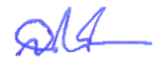                                              (ลงชื่อ)  (นายสมนึก เลี้ยงพรม)นายกองค์การบริหารส่วนตำบลหนองขาม